Утвержден постановлением администрации городского поселения «Вельское» Вельского муниципального района Архангельской областиот «26 » декабря 2022г. №662АДМИНИСТРАТИВНЫЙ РЕГЛАМЕНТпредоставления муниципальной услуги «Перераспределение земель и (или) земельных участков, находящихся в государственной или муниципальнойсобственности, и земельных участков, находящихся в частной собственности» на территории муниципального образования «Вельское» Вельского муниципального районаАрхангельской областиОбщие положенияПредмет регулирования административного регламентаАдминистративный регламент предоставления муниципальной услуги«Перераспределение земель и (или) земельных участков, находящихся в государственной или муниципальной собственности, и земельных участков, находящихся в частной собственности» разработан в целях повышения качества и доступности предоставления муниципальной услуги, определяет  стандарт,  сроки и последовательность действий (административных  процедур)  при  осуществлении полномочий по перераспределению земельных участков на территории муниципального образования «Вельское» Вельского муниципального районаАрхангельской области.Предоставление муниципальной услуги включает в себя следующие административные процедуры:регистрация заявления заявителя о предоставлении муниципальной услуги;рассмотрение заявления и приложенных документов;выдача результата предоставления муниципальной услуги.К административным процедурам, исполняемым многофункциональным центром предоставления государственных и муниципальных услуг и (или) привлекаемыми им организациями, относятся:регистрация заявления заявителя о предоставлении муниципальной услуги;передача документов в администрацию;выдача результата предоставления муниципальной услуги.Описание заявителей при предоставлении муниципальной услугиЗаявителями на получение муниципальной услуги являются физические лица, индивидуальные предприниматели и юридические лица (далее – Заявитель).Интересы заявителей, указанных в пункте 3 настоящего Административного регламента, могут представлять лица, обладающие соответствующими полномочиями (далее – представитель).Требования к порядку информированияo правилах предоставления муниципальной услугиИнформация о правилах предоставления муниципальной услуги может быть получена:по телефону;по электронной почте, в том числе посредством факсимильной связи;по	почте	путем	обращения	заявителя	с	письменным	запросом	о предоставлении информации;при личном обращении заявителя;на официальном сайте администрации городского поселения «Вельское» Вельского муниципального района Архангельской области в информационно-телекоммуникационной сети «Интернет»;на Архангельском региональном портале государственных и муниципальных услуг  (функций)  и  федеральной	государственной	информационной	системе«Единый	портал государственных	и	муниципальных	услуг	(функций)» (https://www.gosuslugi.ru/) (далее – ЕПГУ);в	помещениях	администрации	городского поселения «Вельское» Вельского муниципального района Архангельской области (на информационных стендах);в	многофункциональном	центре	предоставления	государственных	и муниципальных услуг и (или) привлекаемых им организациях.Информирование осуществляется по вопросам, касающимся:способов подачи заявления о предоставлении муниципальной услуги;адреса администрации городского поселения «Вельское» Вельского муниципального района Архангельской области и многофункциональных центров, обращение в которые необходимо для предоставления муниципальной услуги;справочной информации о работе администрации городского поселения «Вельское» Вельского муниципального района Архангельской области (структурных подразделений администрации);документов, необходимых для предоставления муниципальной услуги и услуг, которые являются необходимыми и обязательными для предоставления муниципальной услуги;порядка и сроков предоставления муниципальной услуги;порядка получения сведений о ходе рассмотрения заявления о предоставлении муниципальной услуги и о результатах предоставления муниципальной услуги;по вопросам предоставления услуг, которые являются необходимыми и обязательными для предоставления муниципальной услуги;порядка досудебного (внесудебного) обжалования действий (бездействия) должностных лиц, и принимаемых ими решений при предоставлении муниципальной услуги.Получение информации по вопросам предоставления муниципальной услуги и услуг, которые являются необходимыми и обязательными для предоставления муниципальной услуги осуществляется бесплатно.При устном обращении Заявителя (лично или по телефону) должностное лицо администрации городского поселения «Вельское» Вельского муниципального района Архангельской области Архангельской области, работник многофункционального центра, осуществляющий консультирование, подробно и в вежливой (корректной) форме информирует обратившихся по интересующим вопросам.Ответ на телефонный звонок должен начинаться с информации о наименовании органа, в который позвонил Заявитель, фамилии, имени, отчества (последнее – при наличии) и должности специалиста, принявшего телефонный звонок.Если должностное лицо администрации городского поселения «Вельское» Вельского муниципального района Архангельской области не может самостоятельно дать ответ, телефонный звонок должен быть переадресован (переведен) на другое должностное лицо или же обратившемуся лицу должен быть сообщен телефонный номер, по которому можно будет получить необходимую информацию.Если подготовка ответа требует продолжительного времени, он предлагает Заявителю один из следующих вариантов дальнейших действий:изложить обращение в письменной форме; назначить другое время для консультаций.Должностное лицо администрации городского поселения «Вельское» Вельского муниципального района Архангельской области не вправе осуществлять информирование, выходящее за рамки стандартных процедур и условий предоставления муниципальной услуги, и влияющее прямо или косвенно на принимаемое решение.Продолжительность информирования по телефону не должна превышать 10 минут.Информирование осуществляется в соответствии с графиком приема граждан.По письменному обращению должностное лицо администрации городского поселения «Вельское» Вельского муниципального района Архангельской области, ответственный за предоставление муниципальной услуги, подробно  в  письменной  форме разъясняет заявителю сведения по вопросам, указанным в пункте 7 настоящего Административного регламента в  порядке,  установленном  Федеральным  законом от 2 мая 2006 г. № 59-ФЗ «О порядке рассмотрения обращений граждан Российской Федерации» (далее – Федеральный закон № 59-ФЗ).На ЕПГУ размещаются сведения, предусмотренные Положением о федеральной государственной информационной системе «Федеральный реестр государственных и муниципальных услуг (функций)», утвержденным постановлением Правительства Российской Федерации от 24 октября 2011 года№ 861.Доступ к информации о сроках и порядке предоставления муниципальной услуги осуществляется без выполнения заявителем каких-либо требований, в том числе без использования программного обеспечения, установка которого на технические средства заявителя требует заключения лицензионного или иного соглашения с правообладателем программного обеспечения, предусматривающего взимание платы, регистрацию или авторизацию заявителя, или предоставление им персональных данных.На официальном сайте администрации городского поселения «Вельское» Вельского муниципального района Архангельской области,		на			стендах	в местах	предоставления муниципальной  услуги			и		услуг, которые  являются		необходимыми	и обязательными		для				предоставления муниципальной		услуги,		и	в многофункциональном центре  размещается  следующая справочная информация: о	месте		нахождения		и	графике работы администрации городского поселения «Вельское» Вельского муниципального района Архангельской области и их структурных подразделений, ответственных	за предоставление		муниципальной	услуги,	а	также многофункциональных центров;справочные телефоны структурных подразделений городского поселения «Вельское» Вельского муниципального района Архангельской области ответственных за предоставление муниципальной услуги, в том числе номер телефона- автоинформатора (при наличии);адрес официального сайта, а также электронной почты и (или) формы обратной связи администрации городского поселения «Вельское» Вельского муниципального района Архангельской области в сети «Интернет».В местах ожидания администрации городского поселения «Вельское» Вельского муниципального района Архангельской области размещаются нормативные правовые акты, регулирующие порядок предоставления муниципальной услуги, в том числе Административный регламент, которые по требованию заявителя предоставляются ему для ознакомления.Размещение информации о порядке предоставления муниципальной услуги на информационных стендах в помещении многофункционального центра осуществляется в соответствии с соглашением, заключенным между многофункциональным центром и администрации городского поселения «Вельское» Вельского муниципального района Архангельской области с учетом требований к информированию, установленных Административным регламентом.Информация о ходе рассмотрения заявления о предоставлении муниципальной услуги и о результатах предоставления муниципальной услуги может быть получена заявителем (его представителем) в личном кабинете на ЕПГУ, а также в соответствующем структурном подразделении администрации городского поселения «Вельское» Вельского муниципального района Архангельской области и при обращении заявителя лично, по телефону посредством электронной почты.Стандарт предоставления муниципальной услугиПолное наименование муниципальной услуги: «Перераспределение земель и (или) земельных участков, находящихся в государственной или муниципальной собственности, и земельных участков, находящихся в частной собственности на территории городского поселения «Вельское» Вельского муниципального района Архангельской области».Краткое наименование муниципальной услуги: «Перераспределение земель и (или) земельных участков, находящихся в государственной или муниципальной собственности, и земельных участков, находящихся в частной собственности».Муниципальная услуга исполняется непосредственно администрацией городского поселения «Вельское» Вельского муниципального района Архангельской области, в лице – отдела по управлению земельными ресурсами городского поселения «Вельское» Вельского муниципального района Архангельской области (далее – Управление).При предоставлении муниципальной услуги администрация городского поселения «Вельское» Вельского муниципального района Архангельской области взаимодействует с:Федеральной налоговой службой Российской Федерации в части получения сведений из Единого государственного реестра юридических лиц и Единого государственного реестра индивидуальных предпринимателей;Федеральной службой государственной регистрации, кадастра и картографии в части получения сведений из Единого   государственного реестра недвижимости;Органом исполнительной власти субъекта Российской Федерации, уполномоченным в области лесных отношений, при согласовании схемы расположения земельного участка или земельных участков на кадастровом плане территории.При предоставлении муниципальной услуги администрации городского поселения «Вельское» Вельского муниципального района Архангельской области запрещается требовать от заявителя осуществления действий, в том числе согласований, необходимых для получения муниципальной услуги и связанных с обращением в иные государственные органы и организации, за исключением получения услуг, включенных в перечень услуг, которые являются необходимыми и обязательными для предоставления муниципальной услуги.Предоставление муниципальной услуги осуществляется в соответствии со следующими нормативными правовыми актами:Конституцией Российской Федерации;Земельным Кодексом Российской Федерации;Федеральным законом от 02 мая 2006 года № 59-ФЗ «О порядке рассмотрения обращений граждан Российской Федерации»;Федеральным законом от 09 февраля 2009 года № 8-ФЗ «Об обеспечении доступа к информации о деятельности государственных органов и органов местного самоуправления»;Федеральным законом от 27 июля 2010 года № 210-ФЗ «Об организации предоставления государственных и муниципальных услуг»;постановлением Правительства  Российской  Федерации  от  24  октября  2011 года № 861 «О федеральных государственных информационных системах, обеспечивающих предоставление в электронной форме государственных и муниципальных услуг (осуществление функций)»;постановлением Правительства Российской Федерации от 20 ноября 2012 года № 1198 «О федеральной государственной информационной системе, обеспечивающей процесс досудебного (внесудебного) обжалования решений и действий (бездействия), совершенных при предоставлении государственных и муниципальных услуг»;постановлением Правительства Российской Федерации от 26 марта 2016 года№ 236 «О требованиях к предоставлению в электронной форме государственных и муниципальных услуг»;постановлением Правительства  Архангельской  области  от  28  декабря 2010 года № 408-пп «О государственных информационных системах Архангельской области, обеспечивающих предоставление государственных услуг (исполнение функций) Архангельской области и муниципальных услуг (исполнение функций) муниципальных образований Архангельской области в электронной форме»;Уставом муниципального образования «Вельское» Вельского муниципального района Архангельской области;Перечень нормативных правовых актов, регулирующих предоставление муниципальной услуги (с указанием их реквизитов и источников официального опубликования), размещен в федеральной государственной информационной системе «Федеральный реестр государственных и муниципальных услуг (функций)».2.1. Описание результата предоставления муниципальной услугиРезультатом предоставления муниципальной услуги является:Проект соглашения о перераспределении земель и (или) земельных участков, находящихся в государственной или муниципальной собственности, и земельных участков, находящихся в частной собственности (далее – соглашение о перераспределении), подписанный главой Муниципального образования «Вельское» Вельского муниципального района Архангельской области по форме согласно приложению № 1 к настоящему Административному регламенту;Решение об отказе в заключении соглашения о перераспределении земельных участков по форме согласно приложению № 2 к настоящему Административному регламенту;Промежуточными результатами предоставления муниципальной услуги являются:согласие на заключение соглашения о перераспределении земельных участков в соответствии с утвержденным проектом межевания территории по форме согласно приложению № 3 к настоящему Административному регламенту;решение об утверждении схемы расположения земельного участка или земельных участков на кадастровом плане территории (далее – схема расположения земельного участка), в случае, если отсутствует проект межевания территории, в границах которой осуществляется перераспределение земельных участков, по форме согласно приложению № 4 к настоящему Административному регламенту.Срок предоставления муниципальной услуги, в том числе с учетом необходимости обращения в организации, участвующие в предоставлениимуниципальной услуги, срок приостановления предоставления муниципальной услуги, срок выдачи (направления) документов, являющихся результатом предоставления муниципальной услугиСрок предоставления муниципальной услуги определяется в соответствии с Земельным кодексом Российской Федерации.Органом местного самоуправления может быть предусмотрено оказание муниципальной услуги в иной срок, не превышающий установленный Земельным кодексом Российской Федерации.Исчерпывающий перечень документов, необходимых в соответствии с нормативными правовыми актами для предоставления муниципальной услуги и услуг, которые являются необходимыми и обязательными дляпредоставления муниципальной услуги, подлежащих представлению заявителем, способы их получения заявителем, в том числе в электронной форме, порядок их представленияДля получения муниципальной услуги заявитель представляет:Заявление о предоставлении муниципальной услуги по форме согласно приложению № 5 к настоящему Административному регламенту.В случае направления заявления посредством ЕПГУ формирование заявления осуществляется посредством заполнения интерактивной формы на ЕПГУ без необходимости дополнительной подачи заявления в какой-либо иной форме.В заявлении также указывается один из следующих способов направления результата предоставления муниципальной услуги:в форме электронного документа в личном кабинете на ЕПГУ;на бумажном носителе в виде распечатанного экземпляра электронного документа в администрации городского поселения «Вельское» Вельского муниципального района Архангельской области, многофункциональном центре;Документ, удостоверяющий личность заявителя, представителя.В случае направления заявления посредством ЕПГУ сведения из документа, удостоверяющего личность заявителя, представителя формируются при подтверждении учетной записи в Единой системе идентификации и аутентификации (далее – ЕСИА) из состава соответствующих данных указанной учетной записи и могут быть проверены путем направления запроса с использованием системы межведомственного электронного взаимодействия.В случае, если заявление подается представителем, дополнительно предоставляется документ, подтверждающий полномочия представителя действовать от имени заявителя.Документ, подтверждающий полномочия представителя, выданный юридическим лицом, должен быть подписан усиленной квалификационной электронной подписью уполномоченного лица, выдавшего документ.Документ, подтверждающий полномочия представителя, выданный индивидуальным предпринимателем, должен быть подписан усиленной квалификационной электронной подписью индивидуального предпринимателя.Документ, подтверждающий полномочия представителя, выданный нотариусом, должен быть подписан усиленной квалификационной электронной подписью нотариуса, в иных случаях – простой электронной подписью.Схема расположения земельного участка (если отсутствует проект межевания территории).Согласие землепользователей, землевладельцев, арендаторов на перераспределение земельных участковВ случае, если права собственности на исходные земельные участки ограничены, требуется представить согласие землепользователей, землевладельцев, арендаторов на перераспределение земельных участков.Согласие залогодержателя на перераспределение земельных участков.В случае, если права собственности на такой земельный участок обременены залогом, требуется представить согласие залогодержателей на перераспределение земельных участков.Правоустанавливающий документ на земельный участок (в случае, если право собственности не зарегистрировано в Едином государственном реестре недвижимости).Заверенный перевод на русский язык документов о государственнойЗаверенный перевод на русский язык документов о государственной регистрации юридического лицаВ случае, если заявителем является иностранное юридическое лицо, необходимо представить заверенный перевод на русский язык документов о государственной регистрации юридического лица в соответствии с законодательством иностранного государства.Выписка из Единого государственного реестра недвижимости о земельном участке, образуемом в результате перераспределения (предоставляется после государственного кадастрового учета земельного участка, образуемого в результате перераспределения).Заявления и прилагаемые документы, указанные в пункте 17 Административного регламента, направляются (подаются) в администрацию городского поселения «Вельское» Вельского муниципального района Архангельской области в электронной форме путем заполнения формы запроса через личный кабинет на ЕПГУ.Исчерпывающий перечень документов, необходимых в соответствии с нормативными правовыми актами для предоставления муниципальнойуслуги, которые находятся в распоряжении государственных органов, органов местного самоуправления и иных органов, участвующих в предоставлении муниципальных услугПеречень документов, необходимых в соответствии с нормативными правовыми актами для предоставления муниципальной услуги, которые находятся в распоряжении государственных органов, органов местного самоуправления и иных органов, участвующих в предоставлении государственных или муниципальных услуг:Выписка из Единого государственного реестра юридических лиц, в случае подачи заявления юридическим лицом;Выписка из Единого государственного реестра индивидуальных предпринимателей, в случае подачи заявления индивидуальным предпринимателем;Выписка из Единого государственного реестра недвижимости в отношении земельного участка.Согласование или отказ в согласовании схемы расположения земельного участка от органа исполнительной власти субъекта Российской Федерации, уполномоченного в области лесных отношений.При предоставлении муниципальной услуги запрещается требовать от заявителя:Представления документов и информации или осуществления действий, представление или осуществление которых не предусмотрено нормативными правовыми актами, регулирующими отношения, возникающие в связи с предоставлением муниципальной услуги.Представления документов и информации, которые в соответствии с нормативными правовыми актами Российской Федерации и Архангельской области, муниципальными правовыми актами городского поселения «Вельское» Вельского муниципального района Архангельской области находятся в распоряжении органов, предоставляющих муниципальную услугу, государственных органов, органов местного  самоуправления  и  (или)  подведомственных государственным  органам и органам местного самоуправления  организаций,  участвующих  в предоставлении муниципальных услуг, за исключением документов, указанных в части 6 статьи 7 Федерального закона от 27 июля 2010 года № 210-ФЗ «Об организации предоставления государственных и муниципальных услуг» (далее – Федеральный закон № 210-ФЗ).Представления документов и информации, отсутствие и (или) недостоверность которых не указывались при первоначальном отказе в приеме документов, необходимых для предоставления муниципальной услуги, либо в предоставлении муниципальной услуги, за исключением следующих случаев:изменение требований нормативных правовых актов, касающихся предоставления муниципальной услуги, после первоначальной подачи заявления о предоставлении муниципальной услуги;наличие ошибок в заявлении о предоставлении муниципальной услуги и документах, поданных заявителем после первоначального отказа в приеме документов, необходимых для предоставления муниципальной услуги, либо в предоставлении муниципальной услуги и не включенных в представленный ранее комплект документов;истечение срока действия документов или изменение информации после первоначального отказа в приеме документов, необходимых для предоставления муниципальной услуги, либо в предоставлении муниципальной услуги;выявление документально подтвержденного факта (признаков) ошибочного или противоправного действия (бездействия) должностного лица администрации городского поселения «Вельское» Вельского муниципального района Архангельской области, служащего, работника многофункционального центра, работника организации, предусмотренной частью 1.1 статьи 16 Федерального закона № 210-ФЗ, при первоначальном отказе в приеме документов, необходимых для предоставления муниципальной услуги, либо в предоставлении муниципальной услуги, о чем в письменном виде за подписью главы городского поселения «Вельское» Вельского муниципального района Архангельской области, руководителя многофункционального центра при первоначальном отказе в приеме документов, необходимых для предоставления муниципальной услуги, либо  руководителя  организации,  предусмотренной частью 1.1 статьи 16 Федерального закона № 210-ФЗ, уведомляется заявитель, а также приносятся извинения за доставленные неудобства.2.5 Исчерпывающий перечень оснований для отказа в приеме документов, необходимых для предоставления муниципальной услугиОснованиями для отказа в приеме к рассмотрению документов, необходимых для предоставления муниципальной услуги, являются:Заявление подано в орган местного самоуправления, в полномочия которых не входит предоставление услуги;В запросе отсутствуют сведения, необходимые для оказания услуги, предусмотренные требованиями пункта 2 статьи 39.29 Земельного кодекса Российской Федерации (далее – ЗК РФ);К заявлению не приложены документы, предусмотренные пунктом 3 статьи 39.29 ЗК РФ;Представленные документы утратили силу на момент обращения заявителя с заявлением о предоставлении услуги (документ, удостоверяющий личность; документ, удостоверяющий полномочия представителя заявителя, в случае обращения за предоставлением услуги указанным лицом);Представленные документы содержат подчистки и исправления текста, не заверенные в порядке, установленном законодательством Российской Федерации;Представленные в электронном виде документы содержат повреждения, наличие которых не позволяет в полном объеме использовать информацию и сведения, содержащиеся в документах для предоставления услуги;Заявление и документы, необходимые для предоставления услуги, поданы в электронной форме с нарушением установленных требований;Выявлено несоблюдение установленных статьей 11 Федерального закона от 6 апреля 2011 г. № 63-ФЗ «Об электронной подписи» условий признания действительности усиленной квалифицированной электронной подписи;Наличие противоречивых сведений в заявлении и приложенных к нему документах;Документы не заверены в порядке, предусмотренном законодательством Российской Федерации (документ, подтверждающий полномочия, заверенный перевод на русский язык документов о регистрации юридического лица в иностранном государстве).Решение об отказе в приеме документов, необходимых для предоставления муниципальной услуги, по форме, приведенной в приложении № 7 к настоящему Административному регламенту, направляется в личный кабинет Заявителя на ЕПГУ не позднее первого рабочего дня, следующего за днем подачи заявления.Отказ в приеме документов, необходимых для предоставления муниципальной услуги, не препятствует повторному обращению Заявителя за предоставлением муниципальной услуги.2.6. Исчерпывающий перечень оснований для приостановления или отказа в предоставлении муниципальной услугиОснований для приостановления предоставления муниципальной услуги законодательством Российской Федерации не предусмотрено.Основания для отказа в предоставлении муниципальной услуги:Заявление о перераспределении земельных участков подано в случаях, не предусмотренных пунктом 1 статьи 39.28 ЗК РФ;Не представлено в письменной форме согласие лиц, указанных в пункте4 статьи 11.2 ЗК РФ, если земельные участки, которые предлагается перераспределить, обременены правами указанных лиц;На земельном участке, на который возникает право частной собственности, в результате перераспределения земельного участка, находящегося в частной  собственности,  и  земель  и  (или)  земельных  участков,  находящихся  в государственной или муниципальной собственности, будут расположены здание, сооружение, объект незавершенного строительства, находящиеся в государственной или муниципальной собственности, в собственности других граждан или юридических лиц, за исключением сооружения (в том числе сооружения, строительство которого не завершено), размещение которого допускается на основании сервитута, публичного сервитута, или объекта, размещенного в соответствии с пунктом 3 статьи 39.36 ЗК РФ;Проектом межевания территории или схемой расположения земельного участка предусматривается перераспределение земельного участка, находящегося в частной собственности, и земель и (или) земельных участков, находящихся в государственной или муниципальной собственности и изъятых из оборота или ограниченных в обороте, за исключением случаев, если такое перераспределение осуществляется в соответствии  с  проектом  межевания  территории  с  земельными участками, указанными в подпункте 7 пункта 5 статьи 27 ЗК РФ;Образование земельного участка или земельных участков предусматривается путем перераспределения земельного участка, находящегося в частной собственности, и земель и (или) земельного участка, находящихся в государственной или муниципальной собственности и зарезервированных для государственных или муниципальных нужд;Проектом межевания территории или схемой расположения земельного участка предусматривается перераспределение земельного участка, находящегося в частной собственности, и земельного участка, находящегося в государственной или муниципальной собственности  и  являющегося  предметом  аукциона, извещение  о проведении которого размещено в соответствии с пунктом 19 статьи 39.11 ЗК РФ, либо в отношении такого земельного участка принято решение о предварительном согласовании его предоставления, срок действия которого не истек;Образование земельного участка или земельных участков предусматривается путем перераспределения земельного участка, находящегося в частной собственности, и земель и (или) земельных участков, которые находятся в государственной или муниципальной собственности и в отношении которых подано заявление о предварительном согласовании предоставления земельного участка или заявление о предоставлении земельного участка и не принято решение об отказе в этом предварительном согласовании или этом предоставлении;В результате перераспределения земельных участков площадь земельного участка, на который возникает право частной собственности, будет превышать установленные предельные максимальные размеры земельных участков;Образование земельного участка или земельных участков предусматривается путем перераспределения земельного участка, находящегося в частной собственности, и земель, из которых возможно образовать самостоятельный земельный участок без нарушения требований, предусмотренных статьей 11.9 ЗК РФ, за исключением случаев перераспределения земельных участков в соответствии с подпунктами 1 и 4 пункта 1 статьи 39.28 ЗК РФ;Границы земельного участка, находящегося в частной собственности, подлежат уточнению в соответствии с Федеральным законом «О государственной регистрации недвижимости»;Несоответствие схемы расположения земельного участка ее форме, формату или требованиям к ее подготовке, которые установлены в соответствии с пунктом 12 статьи 11.10 ЗК РФ;Полное или частичное совпадение местоположения земельного участка, образование которого предусмотрено схемой его расположения, с местоположением земельного участка, образуемого в соответствии с ранее принятым решением об утверждении схемы расположения земельного участка, срок действия которого не истек;Разработка схемы расположения земельного участка с нарушением предусмотренных статьей 11.9 ЗК РФ требований к образуемым земельным участкам;Несоответствие схемы расположения земельного участка утвержденному проекту планировки территории, землеустроительной документации, положению об особо охраняемой природной территории;Расположение земельного участка, образование которого предусмотрено схемой расположения земельного участка, в границах территории, для которой утвержден проект межевания территории;Приложенная к заявлению о перераспределении земельных участков схема расположения земельного участка разработана с нарушением требований к образуемым земельным участкам или не соответствует утвержденным проекту планировки территории, землеустроительной документации, положению об особо охраняемой природной территории;Заявление о предоставлении услуги подано заявителем, не являющимся собственником земельного участка, который предполагается перераспределить с земельным участком, находящимся в государственной (муниципальной) собственности);Получен отказ в согласовании схемы расположения земельного участка от органа исполнительной власти субъекта Российской Федерации, уполномоченного в области лесных отношений.Площадь земельного участка, на который возникает право частной собственности, превышает площадь такого земельного участка, указанную в схеме расположения земельного участка или проекте межевания территории, в соответствии с которыми такой земельный участок был образован, более чем на десять процентов;2.7. Перечень услуг, которые являются необходимыми и обязательными для предоставления муниципальной услуги, в том числе сведения о документе(документах), выдаваемом (выдаваемых) организациями, участвующими в предоставлении муниципальной услугиНеобходимыми и обязательными для предоставления муниципальной услуги, являются следующие услуги:Кадастровые работы в целях осуществления государственного кадастрового учета земельного участков, который образуется в результате перераспределения, по результатам которых подготавливается межевой план;Государственный кадастровый учет земельного участков, который образуется в результате перераспределения, по результатам которого выдается выписка из Единого государственного реестра недвижимости в отношении такого земельного участка.Плата, взимаемая с заявителя при предоставлении муниципальной услугиЗа предоставление муниципальной услуги плата не взимается.Порядок, размер и основания взимания платы за предоставление услуг, которые являются необходимыми и обязательными дляпредоставления муниципальной услуги, включая информацию о методикерасчета размера такой платыПлата за:выполнение	кадастровых	работ	определяется	в	соответствии	с договором, заключаемым с кадастровым инженером;осуществление государственного кадастрового учета не взимается.Максимальный срок ожидания в очереди при подаче запроса о предоставлении муниципальной услуги и при получениирезультата предоставления муниципальной услугиМаксимальный срок ожидания в очереди при подаче запроса о предоставлении муниципальной услуги и при получении результата предоставления муниципальной услуги в администрации городского поселения «Вельское» Вельского муниципального района Архангельской области или многофункциональном центре составляет не более 15 минут.Срок и порядок регистрации запроса заявителя о предоставлении муниципальной услуги, в том числе в электронной формеСрок регистрации заявления о предоставлении муниципальной услуги подлежат регистрации администрации городского поселения «Вельское» Вельского муниципального района Архангельской области в органе в течение 1 рабочего дня со дня получения заявления и документов, необходимых для предоставления муниципальной услуги.Требования к помещениям, в которых предоставляется муниципальная услугаМестоположение административных зданий, в которых осуществляется прием заявлений и документов, необходимых для предоставления муниципальной услуги, а также выдача результатов предоставления муниципальной услуги, должно обеспечивать удобство для граждан с точки зрения пешеходной доступности от остановок общественного транспорта.В случае, если имеется возможность организации стоянки (парковки) возле здания (строения), в котором размещено помещение приема и выдачи документов, организовывается стоянка (парковка) для личного автомобильного транспорта заявителей. За пользование стоянкой (парковкой) с заявителей плата не взимается.Для парковки специальных автотранспортных средств инвалидов на стоянке (парковке) выделяется не менее 10% мест (но не менее одного места) для бесплатной парковки транспортных средств, управляемых инвалидами I, II групп, а также инвалидами III группы в порядке, установленном Правительством Российской Федерации, и транспортных средств, перевозящих таких инвалидов и (или) детей-инвалидов.В целях обеспечения беспрепятственного доступа заявителей, в том числе передвигающихся на инвалидных колясках, вход в здание и помещения, в которых предоставляется муниципальная услуга, оборудуются пандусами, поручнями, тактильными (контрастными) предупреждающими элементами, иными специальными приспособлениями, позволяющими обеспечить беспрепятственный доступ и передвижение инвалидов, в соответствии с законодательством Российской Федерации о социальной защите инвалидов.Центральный вход в здание администрации городского поселения «Вельское» Вельского муниципального района Архангельской области должен быть оборудован информационной табличкой (вывеской), содержащей информацию:наименование;местонахождение и юридический адрес; режим работы;график приема;номера телефонов для справок.Помещения, в	которых	предоставляется муниципальная услуга, должны соответствовать санитарно-эпидемиологическим правилам и нормативам.Помещения,	в	которых	предоставляется	муниципальная	услуга, оснащаются:противопожарной системой и средствами пожаротушения;системой оповещения о возникновении чрезвычайной ситуации; средствами оказания первой медицинской помощи;туалетными комнатами для посетителей.Места ожидания Заявителей оборудуется стульями, скамьями, количество которых  определяется  исходя  из  фактической  нагрузки  и  возможностей  для  их размещения в помещении, а также информационными стендами.Тексты материалов, размещенных на информационном стенде, печатаются удобным для чтения шрифтом, без исправлений, с выделением наиболее важных мест полужирным шрифтом.Места для заполнения заявлений оборудуются стульями, столами (стойками), бланками заявлений, письменными принадлежностями.Места приема Заявителей оборудуются информационными табличками (вывесками) с указанием:номера кабинета и наименования отдела;фамилии, имени и отчества (последнее – при наличии), должности ответственного лица за прием документов;графика приема Заявителей.Рабочее место каждого ответственного лица за прием документов, должно быть оборудовано персональным компьютером с возможностью доступа к необходимым информационным базам данных, печатающим устройством (принтером) и копирующим устройством.Лицо, ответственное за прием документов, должно иметь настольную табличку с указанием фамилии, имени, отчества (последнее - при наличии) и должности.При предоставлении муниципальной услуги инвалидам обеспечиваются: возможность беспрепятственного доступа к объекту (зданию, помещению), вкотором предоставляется муниципальная услуга;возможность самостоятельного передвижения по территории, на которой расположены здания и помещения, в которых предоставляется муниципальная услуга, а также входа в такие объекты и выхода из них, посадки в транспортное средство и высадки из него, в том числе с использование кресла-коляски;сопровождение инвалидов, имеющих стойкие расстройства функции зрения и самостоятельного передвижения;надлежащее размещение оборудования и носителей информации, необходимых для обеспечения беспрепятственного доступа инвалидов зданиям и помещениям, в которых предоставляется муниципальная услуга, и к муниципальной услуге с учетом ограничений их жизнедеятельности;дублирование необходимой для инвалидов звуковой и зрительной информации, а также надписей, знаков и иной текстовой и графической информации знаками, выполненными рельефно-точечным шрифтом Брайля;допуск сурдопереводчика и тифлосурдопереводчика;допуск собаки-проводника при наличии документа, подтверждающего ее специальное обучение, на объекты (здания, помещения), в которых предоставляется муниципальная услуга;оказание инвалидам помощи в преодолении барьеров, мешающих получению ими муниципальных услуг наравне с другими лицами.Показатели доступности и качества муниципальной услугиОсновными показателями доступности предоставления муниципальной услуги являются:Наличие полной и понятной информации о порядке, сроках и ходе предоставления муниципальной в информационно-телекоммуникационных сетях общего пользования (в том числе в сети «Интернет»), средствах массовой информации.Возможность получения заявителем уведомлений о предоставлении муниципальной услуги с помощью ЕПГУ.Возможность получения информации о ходе предоставления муниципальной услуги, в том числе с использованием информационно- коммуникационных технологий.Основными показателями качества предоставления муниципальной услуги являются:Своевременность предоставления муниципальной услуги в соответствии со стандартом ее предоставления, установленным настоящим Административным регламентом.Минимально возможное количество взаимодействий гражданина с должностными лицами, участвующими в предоставлении муниципальной услуги.Отсутствие обоснованных жалоб на действия (бездействие) сотрудников и их некорректное (невнимательное) отношение к заявителям.Отсутствие нарушений установленных сроков в процессе предоставления муниципальной услуги.Отсутствие заявлений об оспаривании решений, действий (бездействия) администрации городского поселения «Вельское» Вельского муниципального района Архангельской области, его должностных лиц, принимаемых (совершенных) при предоставлении муниципальной услуги, по итогам рассмотрения которых вынесены решения об удовлетворении (частичном удовлетворении) требований заявителей.2.14. Иные требования, в том числе учитывающие особенности предоставления муниципальной услуги в многофункциональных центрах,особенности предоставления муниципальной услуги по экстерриториальному принципу и особенности предоставления муниципальной услуги в электронной формеПредоставление муниципальной услуги по экстерриториальному принципу осуществляется в части обеспечения возможности подачи заявлений посредством ЕПГУ и получения результата муниципальной услуги в многофункциональном центре.Заявителям обеспечивается возможность представления заявления и прилагаемых документов в форме электронных документов посредством ЕПГУ.В этом случае заявитель или его представитель авторизуется на ЕПГУ посредством подтвержденной учетной записи в ЕСИА, заполняет заявление о предоставлении муниципальной услуги с использованием интерактивной формы в электронном виде.Заполненное заявление о предоставлении муниципальной услуги отправляется заявителем вместе с прикрепленными электронными образами документов, необходимыми для предоставления муниципальной услуги, в администрацию городского поселения «Вельское» Вельского муниципального района Архангельской области. При авторизации в ЕСИА заявление о предоставлении муниципальной услуги считается подписанным простой электронной подписью заявителя, представителя, уполномоченного на подписание заявления.Результаты   предоставления   муниципальной услуги, указанные в пунктенастоящего Административного регламента, направляются заявителю, представителю в личный кабинет на ЕПГУ в форме электронного документа, подписанного       усиленной       квалифицированной       электронной      подписьюуполномоченного должностного лица администрации городского поселения «Вельское» Вельского муниципального района Архангельской области в случае направления заявления посредством ЕПГУ.В случае направления заявления посредством ЕПГУ результат предоставления муниципальной услуги также может быть выдан заявителю на бумажном носителе в многофункциональном центре в порядке, предусмотренном пунктом 63 настоящего Административного регламента.40. Электронные документы могут быть предоставлены в следующих форматах: xml, doc, docx, odt, xls, xlsx, ods, pdf, jpg, jpeg, zip, rar, sig, png, bmp, tiff.Допускается формирование электронного документа путем сканирования непосредственно с оригинала документа (использование копий не допускается), которое осуществляется с сохранением ориентации оригинала документа в разрешении 300 - 500 dpi (масштаб 1:1) с использованием следующих режимов:«черно-белый» (при отсутствии  в  документе  графических  изображений и (или) цветного текста);«оттенки	серого»	(при	наличии	в	документе	графических изображений, отличных от цветного графического изображения);«цветной» или «режим полной цветопередачи» (при наличии в документе цветных графических изображений либо цветного текста);сохранением	всех	аутентичных	признаков	подлинности,	а	именно: графической подписи лица, печати, углового штампа бланка;количество	файлов	должно	соответствовать	количеству	документов, каждый из которых содержит текстовую и (или) графическую информацию.Электронные документы должны обеспечивать:возможность идентифицировать документ и количество листов в документе;для документов, содержащих структурированные по частям, главам, разделам (подразделам) данные и закладки, обеспечивающие переходы по оглавлению и (или) к содержащимся в тексте рисункам и таблицам.Документы, подлежащие представлению в форматах xls, xlsx или ods, формируются в виде отдельного электронного документа.Состав, последовательность и сроки выполнения административных процедур (действий), требования к порядку их выполнения, в том числеособенности выполнения административных процедур в электронной формеИсчерпывающий перечень административных процедурПредоставление муниципальной услуги включает в себя следующие административные процедуры:проверка документов и регистрация заявления;получение сведений посредством Федеральной государственной информационной системы «Единая система межведомственного электронного взаимодействия» (далее – СМЭВ);рассмотрение документов и сведений;принятие решения о предоставлении услуги;выдача результата на бумажном носителе (опционально) Описание административных процедур представлено в приложении № 6 к настоящему Административному регламенту.Перечень административных процедур (действий) при предоставлении муниципальной услуги в электронной формеПри	предоставлении муниципальной услуги в электронной форме заявителю обеспечиваются:получение информации о порядке и сроках предоставления муниципальной услуги;формирование заявления;прием и регистрация заявления и иных документов, необходимых для предоставления муниципальной услуги;получение результата предоставления муниципальной услуги; получение сведений о ходе рассмотрения заявления;осуществление оценки качества предоставления муниципальной услуги;досудебное (внесудебное) обжалование решений и действий (бездействия) администрации городского поселения «Вельское» Вельского муниципального района Архангельской области либо действия (бездействие) должностных лиц городского поселения «Вельское» Вельского муниципального района Архангельской области, предоставляющего муниципальную услугу, либо муниципального служащего.Порядок осуществления административных процедур (действий) в электронной формеФормирование заявления.Формирование заявления осуществляется посредством заполнения электронной формы заявления на ЕПГУ без необходимости дополнительной подачи заявления в какой-либо иной форме.Форматно-логическая проверка сформированного заявления осуществляется после заполнения заявителем каждого из полей электронной формы заявления. При выявлении некорректно заполненного поля электронной формы заявления заявитель уведомляется о характере выявленной ошибки и порядке ее устранения посредством информационного сообщения непосредственно в электронной форме заявления.При формировании заявления заявителю обеспечивается:а) возможность  копирования  и  сохранения  заявления  и  иных документов, указанных в пунктах 21 настоящего Административного регламента, необходимых для предоставления муниципальной услуги;б) возможность  печати  на  бумажном  носителе  копии  электронной  формы заявления;в) сохранение ранее введенных в электронную форму заявления значений в любой момент по желанию пользователя, в том числе при возникновении ошибок ввода и возврате для повторного ввода значений в электронную форму заявления;г) заполнение полей электронной формы заявления до начала ввода сведений заявителем с использованием сведений, размещенных в ЕСИА, и сведений, опубликованных на ЕПГУ, в части, касающейся сведений, отсутствующих в  ЕСИА;д) возможность вернуться на любой из этапов заполнения электронной формы заявления без потери ранее введенной информации;е) возможность доступа заявителя на ЕПГУ к ранее поданным им заявлениям в течение не менее одного года, а также частично сформированных заявлений – в течение не менее 3 месяцев.Сформированное и подписанное заявление и иные документы, необходимые для предоставления муниципальной услуги, направляются в администрацию городского поселения «Вельское» Вельского муниципального района Архангельской области посредством ЕПГУ.Администрация городского поселения «Вельское» Вельского муниципального района Архангельской области обеспечивает в срок не позднее 1 рабочего дня с момента подачи заявления на ЕПГУ, а в случае его поступления в нерабочий или праздничный день, – в следующий за ним первый рабочий день:а) прием документов, необходимых для предоставления муниципальной услуги, и направление заявителю электронного сообщения о поступлении заявления;б) регистрацию заявления и направление заявителю уведомления о регистрации заявления либо об отказе в приеме документов, необходимых для предоставления муниципальной услуги.Электронное заявление становится доступным для   должностного лица администрации городского поселения «Вельское» Вельского муниципального района Архангельской области, ответственного за прием и регистрацию заявления (далее – ответственное должностное лицо), в государственной информационной системе, используемой администрацией городского поселения «Вельское» Вельского муниципального района Архангельской области для предоставления муниципальной услуги (далее – ГИС).Ответственное должностное лицо:проверяет	наличие	электронных	заявлений,	поступивших	с	ЕПГУ,	с периодом не реже 2 раз в день;рассматривает	поступившие	заявления	и	приложенные	образы документов (документы);производит	действия	в	соответствии	с	пунктом	44	настоящего Административного регламента.Заявителю	в	качестве	результата	предоставления муниципальной услуги обеспечивается возможность получения документа:в форме электронного документа, подписанного усиленной квалифицированной электронной подписью уполномоченного должностного лица администрации городского поселения «Вельское» Вельского муниципального района Архангельской области, направленного заявителю в личный кабинет на ЕПГУ;в виде  бумажного  документа,  подтверждающего  содержание  электронного документа, который заявитель получает при личном обращении в многофункциональном центре.Получение информации о ходе рассмотрения заявления и о результате предоставления муниципальной услуги производится в личном кабинете на ЕПГУ, при условии авторизации. Заявитель имеет возможность просматривать статус электронного заявления, а также информацию о дальнейших действиях в личном кабинете по собственной инициативе, в любое время.При предоставлении муниципальной услуги в электронной форме заявителю направляется:а) уведомление о приеме и регистрации заявления и иных документов, необходимых для предоставления  муниципальной  услуги, содержащее сведения  о факте приема заявления и документов, необходимых для предоставления муниципальной услуги, и начале процедуры предоставления муниципальной услуги, а также сведения о дате и времени окончания предоставления муниципальной услуги либо мотивированный отказ в приеме документов, необходимых для предоставления муниципальной услуги;б) уведомление о  результатах  рассмотрения  документов,  необходимых  для предоставления муниципальной услуги, содержащее сведения о принятии положительного решения о предоставлении муниципальной услуги и возможности получить	результат	предоставления муниципальной услуги либо мотивированный отказ в предоставлении муниципальной услуги.Оценка качества предоставления муниципальной услуги.Оценка качества предоставления муниципальной услуги осуществляется в соответствии с Правилами оценки гражданами эффективности деятельности руководителей территориальных органов федеральных органов исполнительной власти (их структурных  подразделений)  с  учетом  качества  предоставления услуг, а также применения результатов указанной оценки как основания для принятия решений о досрочном прекращении исполнения соответствующими руководителями своих должностных обязанностей, утвержденными постановлением Правительства Российской Федерации от 12 декабря 2012 года№ 1284 «Об оценке гражданами эффективности деятельности руководителей территориальных органов федеральных органов исполнительной власти (их структурных подразделений) и территориальных органов государственных внебюджетных фондов (их региональных отделений) с учетом качества предоставления муниципальных услуг, руководителей многофункциональных центров предоставления муниципальных услуг с учетом качества организации предоставления муниципальных услуг, а также о применении результатов указанной оценки как основания для принятия решений о  досрочном  прекращении исполнения соответствующими руководителями своих должностных обязанностей».Заявителю обеспечивается возможность направления жалобы на решения,действия или бездействие администрации городского поселения «Вельское» Вельского муниципального района Архангельской области, должностного лица администрации  городского поселения «Вельское» Вельского муниципального района Архангельской области либо муниципального служащего в  соответствии  со  статьей  11.2  Федерального  закона № 210-ФЗ и в порядке, установленном постановлением Правительства Российской Федерации от 20 ноября 2012 года № 1198 «О федеральной государственной информационной системе, обеспечивающей процесс  досудебного, (внесудебного) обжалования решений и действий (бездействия), совершенных при предоставлении муниципальных услуг».Порядок исправления допущенных опечаток и ошибокв выданных в результате предоставления муниципальной услугидокументахВ случае выявления опечаток и ошибок заявитель вправе обратиться в администрацию городского поселения «Вельское» Вельского муниципального района Архангельской области с заявлением с приложением документов, указанных в пункте 21 настоящего Административного регламента.Основания отказа в приеме заявления об исправлении опечаток и ошибок указаны в пункте 25 настоящего Административного регламента.Исправление допущенных опечаток и ошибок в выданных в результате предоставления муниципальной услуги документах осуществляется в следующем порядке:Заявитель при обнаружении опечаток и ошибок в документах, выданных в результате предоставления муниципальной услуги, обращается лично в администрацию городского поселения «Вельское» Вельского муниципального района Архангельской области с заявлением о необходимости исправления опечаток и ошибок, в котором содержится указание на их описание.Администрация городского поселения «Вельское» Вельского муниципального района Архангельской области при получении заявления, указанного в подпункте 52.1 пункта 52 настоящего подраздела, рассматривает необходимость внесения соответствующих изменений в документы, являющиеся результатом предоставления муниципальной услуги.Администрация городского поселения «Вельское» Вельского муниципального района Архангельской области обеспечивает устранение опечаток и ошибок в документах, являющихся результатом предоставления муниципальной услуги.Срок устранения опечаток и ошибок не должен превышать 3 (трех) рабочих дней с даты регистрации заявления, указанного в подпункте 52.1 пункта 52 настоящего подраздела.Формы контроля за исполнением административного регламентаПорядок осуществления текущего контроля за соблюдением и исполнением ответственными должностными лицами положенийрегламента и иных нормативных правовых актов, устанавливающих требования к предоставлению муниципальной услуги, а также принятием имирешенийТекущий контроль за соблюдением и исполнением настоящего Административного регламента, иных нормативных правовых актов, устанавливающих требования к предоставлению муниципальной услуги, осуществляется на постоянной основе должностными лицами администрации городского поселения «Вельское» Вельского муниципального района Архангельской области уполномоченными на осуществление контроля за предоставлением муниципальной услуги.Для текущего контроля используются сведения служебной корреспонденции, устная и письменная информация специалистов и должностных лиц администрации городского поселения «Вельское» Вельского муниципального района Архангельской области.Текущий контроль осуществляется путем проведения проверок:решений о предоставлении (об отказе в предоставлении) муниципальной услуги;выявления и устранения нарушений прав граждан;рассмотрения, принятия решений и подготовки ответов на обращения граждан,содержащие жалобы на решения, действия (бездействие) должностных лиц.Порядок и периодичность осуществления плановых и внеплановых проверок полноты и качества предоставления муниципальной услуги, втом числе порядок и формы контроля за полнотой и качеством предоставления муниципальной услугиКонтроль за полнотой и качеством предоставления муниципальной услуги включает в себя проведение плановых и внеплановых проверок.Плановые проверки осуществляются на основании годовых планов работы администрации городского поселения «Вельское» Вельского муниципального района Архангельской области, утверждаемых главой городского поселения «Вельское» Вельского муниципального района Архангельской области.При плановой проверке полноты и качества предоставления муниципальной услуги контролю подлежат:соблюдение сроков предоставления муниципальной услуги;соблюдение положений настоящего Административного регламента; правильность и обоснованность принятого решения об отказе впредоставлении муниципальной услуги.Основанием для проведения внеплановых проверок являются:получение от  государственных  органов,  органов  местного  самоуправления информации о предполагаемых или выявленных нарушениях нормативных правовых актов Российской Федерации, нормативных правовых актов органов местного самоуправления муниципального образования «Вельское» Вельского муниципального района Архангельской области;обращения граждан и юридических лиц на нарушения законодательства, в том числе на качество предоставления муниципальной услуги.Ответственность должностных лиц за решения и действия (бездействие), принимаемые (осуществляемые) ими в ходепредоставления муниципальной услугиПо результатам проведенных проверок в случае выявления нарушений положений настоящего Административного регламента, нормативных правовых актов органов местного самоуправления городского поселения «Вельское» Вельского муниципального района Архангельской области осуществляется привлечение виновных лиц к ответственности в соответствии с законодательством Российской Федерации.Персональная ответственность должностных лиц за правильность и своевременность принятия решения о предоставлении (об отказе в предоставлении) муниципальной услуги закрепляется в их должностных регламентах в соответствии с требованиями законодательства.Требования к порядку и формам контроля за предоставлением муниципальной услуги, в том числе со стороны граждан,их объединений и организацийГраждане, их объединения и организации имеют право осуществлять контроль за предоставлением муниципальной услуги путем получения информации о ходе предоставления муниципальной услуги, в том числе о сроках завершения административных процедур (действий).Граждане, их объединения и организации также имеют право:направлять замечания и предложения по улучшению доступности и качества предоставления муниципальной услуги;вносить   предложения   о  мерах  по	устранению нарушений настоящего Административного регламента.Должностные	лица администрации городского поселения «Вельское» Вельского муниципального района Архангельской области принимают	меры	к прекращению допущенных нарушений, устраняют причины и условия, способствующие совершению нарушений.Информация о результатах рассмотрения замечаний и предложений граждан, их объединений и организаций доводится до сведения лиц, направивших эти замечания и предложения.Досудебный (внесудебный) порядок обжалования решений и действий (бездействия) администрации, а также их должностных лиц,муниципальных служащихЗаявитель имеет право на обжалование решения и (или) действий (бездействия) администрации городского поселения «Вельское» Вельского муниципального района Архангельской области, должностных лиц администрации городского поселения «Вельское» Вельского муниципального района Архангельской области, муниципальных служащих, многофункционального центра, а также работника многофункционального центра при предоставлении муниципальной услуги в досудебном (внесудебном) порядке (далее – жалоба).Органы местного самоуправления, организации и уполномоченные На рассмотрение жалобы лица, которым может быть направленажалоба заявителя в досудебном (внесудебном) порядке;В досудебном (внесудебном) порядке заявитель (представитель) вправе обратиться с жалобой в письменной форме на бумажном носителе или в электронной форме:в администрацию   городского поселения «Вельское» Вельского муниципального района Архангельской области –  на решение и (или) действия (бездействие) должностного лица, руководителя структурного подразделения администрации, на решение и действия (бездействие) администрации городского поселения «Вельское» Вельского муниципального района Архангельской области,на решения и действия (бездействие) муниципальных служащих администрации – главе муниципального образования;на решения и действия (бездействие) работника (кроме руководителя) многофункционального центра предоставления государственных и муниципальных услуг – руководителю многофункционального центра предоставления государственных и муниципальных услуг;на решения и действия (бездействие) руководителя многофункционального центра предоставления государственных и муниципальных услуг – министру связи и информационных технологий Архангельской области;на решения и действия (бездействие) работника организации, привлекаемой многофункциональным центром предоставления государственных и муниципальных услуг, – руководителю этой организации.-. Жалобы рассматриваются должностными лицами, указанными в пункте 55 настоящего административного регламента, в порядке, предусмотренном Федеральным законом от 27 июля 2010 года № 210-ФЗ «Об организации предоставления государственных и муниципальных услуг» и настоящим административным регламентом.Способы информирования заявителей о порядке подачи и рассмотрения жалобы, в том числе с использованием Единого порталагосударственных и муниципальных услуг (функций)Информация о порядке подачи и рассмотрения жалобы размещается на информационных стендах в местах предоставления муниципальной услуги, на сайте администрации городского поселения «Вельское» Вельского муниципального района Архангельской области, ЕПГУ, а также предоставляется в устной форме по телефону и (или) на личном приеме либо в письменной форме почтовым отправлением по адресу, указанному заявителем (представителем).Перечень нормативных правовых актов, регулирующих порядок досудебного(внесудебного) обжалования действий (бездействия) и (или)решений, принятых (осуществленных) в ходе предоставления муниципальной услугиПорядок досудебного (внесудебного) обжалования решений и действий (бездействия) администрации городского поселения «Вельское» Вельского муниципального района Архангельской области, а также его должностных лиц регулируется:Федеральным законом «Об организации предоставления государственных и муниципальных услуг»;постановлением Правительства Российской Федерации от 20 ноября 2012 года № 1198 «О федеральной государственной информационной системе, обеспечивающей процесс досудебного (внесудебного) обжалования решений и действий (бездействия), совершенных при предоставлении государственных и муниципальных услуг».Особенности выполнения административных процедур (действий) в многофункциональных центрах предоставления государственных имуниципальных услугИсчерпывающий перечень административных процедур (действий) при предоставлении муниципальной услуги, выполняемыхмногофункциональными центрамиМногофункциональный центр осуществляет:информирование заявителей о порядке предоставления муниципальной услуги в многофункциональном центре, по иным вопросам, связанным с предоставлением  муниципальной услуги,   а  также консультирование  заявителей о порядке предоставления муниципальной услуги в многофункциональном центре;выдачу заявителю результата предоставления муниципальной услуги, на бумажном носителе, подтверждающих содержание электронных документов, направленных в многофункциональный центр по результатам предоставления муниципальной услуги, а также выдача документов, включая составление на бумажном носителе и заверение выписок из информационных систем органов, предоставляющих муниципальных услуг;иные процедуры и действия, предусмотренные Федеральным законом№ 210-ФЗ.В соответствии с частью 1.1 статьи 16 Федерального закона № 210-ФЗ для реализации своих функций многофункциональные центры вправе привлекать иные организации.Информирование заявителейИнформирование заявителя многофункциональными центрами осуществляется следующими способами:а) посредством привлечения средств  массовой  информации,  а  также  путем размещения информации на официальных сайтах и информационных стендах многофункциональных центров;б) при обращении заявителя в многофункциональный центр лично, по телефону, посредством почтовых отправлений, либо по электронной почте.При личном обращении работник многофункционального центра подробно информирует заявителей по интересующим их вопросам в вежливой корректной форме с использованием официально-делового стиля речи. Рекомендуемое время предоставления консультации – не более 15 минут, время ожидания в очереди в секторе информирования для получения информации о муниципальных услугах не может превышать 15 минут.Ответ на телефонный звонок должен начинаться с информации о наименовании организации, фамилии, имени, отчестве и должности работника многофункционального центра, принявшего телефонный звонок. Индивидуальное устное консультирование при обращении заявителя по телефону работник многофункционального центра осуществляет не более 10 минут;В случае если для подготовки ответа требуется более продолжительное время, работник многофункционального центра, осуществляющий индивидуальное устное консультирование по телефону, может предложить заявителю:изложить обращение в письменной форме (ответ направляется Заявителю в соответствии со способом, указанным в обращении);назначить другое время для консультаций.При консультировании по письменным обращениям заявителей ответ направляется в письменном виде в срок не позднее 30 календарных дней с момента регистрации обращения в форме электронного документа по адресу электронной почты, указанному в обращении, поступившем в многофункциональный центр в форме электронного документа, и в письменной форме по почтовому адресу, указанному в обращении, поступившем в многофункциональный центр в письменной форме.Выдача заявителю результата предоставления муниципальной услугиПри наличии в заявлении о предоставлении муниципальной услуги указания о выдаче результатов оказания услуги через многофункциональный центр, администрация городского поселения «Вельское» Вельского муниципального района Архангельской области передает документы в многофункциональный центр для последующей выдачи заявителю (представителю) способом, согласно заключенным  соглашениям о взаимодействии заключенным между администрацией городского поселения «Вельское» Вельского муниципального района Архангельской области и многофункциональным центром в порядке, утвержденном Постановлением Правительства Российской Федерации от 27.09.2011№ 797 «О взаимодействии между многофункциональными центрами предоставления государственных и муниципальных услуг и федеральными органами исполнительной  власти, органами государственных внебюджетных фондов, органами государственной власти субъектов Российской Федерации, органами местного самоуправления» (далее – Постановление № 797).Порядок и сроки передачи администрацией городского поселения «Вельское» Вельского муниципального района Архангельской области органом таких документов в многофункциональный центр определяются соглашением о взаимодействии, заключенным ими в порядке, установленном Постановлением № 797.Прием заявителей для выдачи документов, являющихся результатом муниципальной услуги, в порядке очередности при получении номерного талона из терминала электронной очереди, соответствующего цели обращения, либо по предварительной записи.Работник многофункционального центра осуществляет следующие действия: Устанавливает личность заявителя на основании документа, удостоверяющего личность в соответствии с законодательством Российской Федерации;проверяет полномочия представителя заявителя (в случае обращения представителя заявителя);определяет статус исполнения заявления заявителя в ГИС;распечатывает результат предоставления муниципальной услуги в виде экземпляра электронного документа на бумажном носителе и заверяет его с использованием печати многофункционального центра (в предусмотренных нормативными правовыми актами Российской Федерации случаях – печати с изображением Государственного герба Российской Федерации);заверяет экземпляр электронного документа на бумажном носителе с использованием печати многофункционального центра (в предусмотренных нормативными правовыми актами Российской Федерации случаях – печати с изображением Государственного герба Российской Федерации);выдает документы заявителю, при  необходимости  запрашивает  у  заявителя подписи за каждый выданный документ;запрашивает согласие заявителя на участие в смс-опросе для оценки качества предоставленных услуг многофункциональным центром.Приложение №1 к административному регламентуутвержденному постановлением администрации городского поселения «Вельское» Вельского муниципального района Архангельской области от 26.12.2022 №662СОГЛАШЕНИЕ № _ 	o перераспределении земель и (или) земельных участков, государственная собственность на которые не разграничена и земельных участков, находящихся в частной собственности 	_г.	г. ВельскМуниципальное образование «Вельское» Вельского муниципального района   Архангельской     области, в     лице 	, действующего на основании Устава муниципального образования «Вельское»  Архангельской   области,   именуемое   в дальнейшем «Сторона - 1», с одной стороны, и 	, 		г.р.,место	рождения:	 	.,	СНИЛС: 	,     паспорт     гражданина     Российской     Федерации     серия  - 	 № 	выдан 	 	, зарегистрированный по адресу: 		, именуемый  в дальнейшем «Сторона - 2», с другой стороны, совместно именуемые«Стороны»,	на основании статей 39.28, 39.29 Земельного кодекса Российской  Федерации,  статьи  1  Федерального  закона  от  13.07.2015  № 218-ФЗ«О государственной регистрации недвижимости», постановления Правительства Архангельской области от 10.03.2015 № 94-пп «Об утверждении Порядка определения размера платы за увеличение площади земельных участков, находящихся в частной собственности, в результате их перераспределения с земельными участками, находящимися в государственной собственности Архангельской области, землями или земельными участками, государственная собственность на которые не разграничена, расположенными на территории Архангельской  области»,  на  основании   выписок  из  Единого   государственногореестра	недвижимости	об	объекте	недвижимости	от	 		№ 	  (земельный  участок),	№ 	(земельный  участок),№ 	(здание)  и заявления _ 	от _ 	вх. № 	__, заключили настоящее соглашение о нижеследующем:Стороне – 2 принадлежит на праве собственности земельный участок, расположенный по адресу: 			площадью  _ 	_ кв. м, с кадастровым    номером 		,    из    земель 			, с разрешенным    использованием: 					, что подтверждается выпиской из Единого государственного реестра недвижимости об объекте недвижимости от    _ 	№ 			.На земельном участке находится: 	, назначение: 	, площадь 		_ кв. м, количество этажей: .Указанный	 		принадлежит	на	праве	собственности 	, что подтверждается выпиской из Единого государственного реестра недвижимости об объекте недвижимости от 	_ 	№ 	.Перераспределение       земельного       участка        осуществляется   в соответствии со схемой расположения земельного участка на кадастровом плане территории, утвержденной постановлением администрации городского поселения «Вельское» Вельского муниципального района Архангельской области от  	№ 	.В результате перераспределения земельного участка, согласно Выписке из Единого государственного реестра недвижимости об объекте недвижимости, образован  земельный  участок,  расположенный по адресу: 		, площадью          кв. м, с кадастровым номером 		, из земель 	, с разрешенным использованием: 	_ 	_, на который возникает право собственности у Стороны – 2.Площадь, на которую увеличился земельный участок, принадлежащий Стороне – 2 на праве собственности, составляет 	кв. м.Плата  за  увеличение  площади  земельного участка составляет     	 ( 	)  рублей  _  копеек,  согласно  расчету   платы   за   увеличение площади данного земельного участка (Прилагается), которую Сторона 2 обязуется уплатить Стороне – 1 в 10-дневный срок с момента подписания настоящего соглашения, до его регистрации в 	.Оплата земельного участка производится Стороной – 2  путем перечисления  на расчѐтный счѐт 	.В отношении земельного участка установлены следующие ограничения и обременения:7.1. 	.7.2.	.7.3. Части земельного участка, в отношении которых установленыограничения, отображены в выписке из Единого государственного реестра недвижимости.Право собственности на земельный участок подлежит обязательной государственной регистрации в Управлении Федеральной службы государственной регистрации, кадастра и картографии, право собственности на земельный участок возникает у Стороны -2 с момента такой регистрации.С момента государственной регистрации права собственности Стороны – 2 земельный участок считается переданным Стороне - 2.Стороны несут ответственность за невыполнение либо ненадлежащее выполнение условий Соглашения в соответствии с законодательством Российской Федерации.Соглашение вступает в силу с момента регистрации Соглашения в Управлении Федеральной службы государственной регистрации, кадастра и картографии, с присвоением Соглашению регистрационного номера после его подписания Сторонами.Все возможные споры и разногласия, связанные с исполнением Соглашения, будут разрешаться Сторонами путем переговоров. В случае невозможности разрешения споров и разногласий путем переговоров они подлежат рассмотрению в суде.Все изменения и дополнения к Соглашению действительны, если они совершены в письменной форме и подписаны Сторонами.Во всем, что не урегулировано Соглашением, Стороны руководствуются действующим законодательством.Настоящее Соглашение составлено в 2 (двух) экземплярах, имеющих одинаковую    юридическую    силу, по    одному     экземпляру     для     каждой из Сторон.Неотъемлемой частью настоящего Соглашения являются приложения (расчет платы за увеличение площади земельного участка, схема расположения земельного участка на кадастровом плане территории, утвержденная постановлением      администрации      городского поселения «Вельское» Вельского муниципального района Архангельской области	от	 		№	 	, Выписка	из	Единого государственного реестра недвижимости об объекте недвижимости).Реквизиты СторонПодписи Сторон:Сторона-1: Муниципальное образование «Вельское» Вельского муниципального района, в лице 	_ 		_Сторона-2:   	Приложение №2 к административному регламентуутвержденному постановлением администрации городского поселения «Вельское» Вельского муниципального района Архангельской области от26.12.2022  №  662Форма решения об отказе в предоставлении услугиКому:Контактные данные:/Представитель:Контактные данные представителя:РЕШЕНИЕоб отказе в предоставлении услугиНа основании поступившего запроса, зарегистрированного от 	_№ 	, принято решение об отказе в предоставлении услуги по основаниям: 	, Разъяснение причин отказа:Дополнительно информируем	,(указывается информация, необходимая для устранения причин отказа в предоставлении услуги, а также иная дополнительная информация при наличии)Вы вправе повторно обратиться в администрацию городского поселения «Вельское» Вельского муниципального района Архангельской области а с заявлением о предоставлении услуги после устранения указанных нарушений.Данный отказ может быть обжалован в досудебном порядке путем направления жалобы в администрацию городского поселения «Вельское» Вельского муниципального района Архангельской области, а также в судебном порядке.Должность уполномоченного лица	Ф.И.О. уполномоченного лицаЭлектроннаяподписьПриложение №3 к административному регламентуутвержденному постановлением администрации городского поселения «Вельское» Вельского муниципального района Архангельской области от26.12.2022  №  662Форма согласия на заключение соглашения о перераспределении земельных участков в соответствии с утвержденным проектом межевания территорииСогласие на заключение соглашения о перераспределении земельных участков в соответствии с утвержденным проектом межевания территорииот 	№ 	На   Ваше обращение от 	_	№ 		Администрациягородского поселения «Вельское» Вельского муниципального района Архангельской области руководствуясь Земельным кодексом Российской Федерации, Федеральным законом от 06.10.2003 № 131-ФЗ «Об общих принципах организации местного самоуправления в Российской Федерации», сообщает о согласии  заключить  соглашение  о перераспределении  находящегося в     частной     собственности     земельного     участка      c    кадастровым   номером 	_ и земель/земельного участка (земельных участков), находящегося (находящихся) в муниципальной собственности/государственная собственность на который (которые) не разграничена, с кадастровым номером (кадастровыми номерами) 	.В соответствии с пунктом 11 статьи 39.29 Земельного кодекса Российской Федерации в целях последующего заключения соглашения о перераспределении земельных участков Вам необходимо обеспечить выполнение кадастровых работ в целях государственного кадастрового учета земельных участков, которые образуются в результате перераспределения, и обратиться с заявлением об их государственном кадастровом учете.Должность уполномоченного лица	Ф.И.О. уполномоченного лицаЭлектроннаяподписьПриложение №4 к административному регламентуутвержденному постановлением администрации городского поселения «Вельское» Вельского муниципального района Архангельской области от26.12.2022  №  662Форма решения об утверждении схемы расположения земельного участка на кадастровом плане территории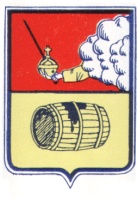 АДМИНИСТРАЦИЯ ГОРОДСКОГО ПОСЕЛЕНИЯ «ВЕЛЬСКОЕ»ВЕЛЬСКОГО МУНИЦИПАЛЬНОГО РАЙОНА АРХАНГЕЛЬСКОЙ ОБЛАСТИ                                                ПОСТАНОВЛЕНИЕ__________________ года №_____г. Вельск Об утверждении Схемы расположения земельного участка на кадастровом плане территории, образуемого путемперераспределения земельного участка с кадастровым номером 	и земельного участка, государственная собственность на который не разграниченаРуководствуясь статьями 11, 11.7, 11.10 Земельного кодекса Российской Федерации, пунктом 2 статьи 3.3 Федерального закона от 25.10.2001 № 137-ФЗ «О введении в действие Земельного кодекса Российской Федерации», Федеральным законом от 06.10.2003 № 131-ФЗ «Об общих принципах организации местного самоуправления в Российской Федерации», на основании Устава муниципального образования «Вельское» и    заявления 	от 	вх. № _, администрация городского поселения «Вельское» Вельского муниципального района Архангельской области п о с т а н о в л я е т:Утвердить Схему расположения земельного участка на кадастровом плане территории,    образуемого    путем     перераспределения     земельного     участка  с кадастровым номером 		, площадью 	кв.м, и земельного участка, государственная собственность на который не разграничена, площадью_      кв.м,   в    кадастровом    квартале 	, местоположение: Архангельская область, 	площадью         кв.м,	условный	номер		земельного участка 		:ЗУ1,   из   земель 			,   зона 		, разрешенное использование: 		.На	часть	земельного	участка	площадью	 	кв.	м,установлены ограничения прав, предусмотренные статьями 				.Земельный	участок расположен _ 	где установленыограничения хозяйственной  и иной деятельности, предусмотренные 	.Данное постановление является основанием для межевания земельного участка и постановки на государственный кадастровый учет.Кадастровый инженер 	вправе обратиться без доверенности с заявлением об осуществлении государственного кадастрового учета образуемого земельного участка.Срок действия постановления об утверждении схемы расположения земельного участка составляет два года.Глава городского поселения «Вельское» Вельского муниципального района Архангельской области Приложение №5 к административному регламентуутвержденному постановлением администрации городского поселения «Вельское» Вельского муниципального района Архангельской области от26.12.2022  №  662Форма заявления о перераспределении земельных участковВ администрацию городского поселения «Вельское» Вельского муниципального района Архангельской областиот  	(ФИО физического лица)(ФИО руководителя организации)проживающего (ей): 	(адрес, контактный телефон)Заявлениеo перераспределении земель и (или) земельных участков, находящихся в государственной или муниципальной собственности, и земельных участков, находящихся в частной собственностиПрошу заключить соглашение о перераспределении земель/земельного участка (земельных участков), находящегося (находящихся) в муниципальной собственности)/государственная собственность на который не разграничена (указываются кадастровые номера, площадь земельных участков) 			 и земельного участка, находящегося в частной собственности 	(ФИО собственника    земельного    участка)    с   кадастровым   номером 		_, площадью кв. м, согласно прилагаемому проекту межевания территории 	(указываются реквизиты утвержденного проекта межевания территории) (указывается, если перераспределение земельных участков планируется осуществить в соответствии с данным проектом) или согласно утвержденной схемы расположения земельного участка земельного участка или земельных участков на кадастровом плане территории  (указывается  в  случае, если отсутствует проект межевания территории, в границах которой осуществляется перераспределение земельных участков).Обоснование перераспределения: 	_ (указывается соответствующий подпункт пункта 1 статьи 39.28 Земельного кодекса Российской Федерации).Приложение:Результат предоставления услуги прошу:(подпись)	(фамилия, имя, отчество (последнее - при наличии)ДатаПриложение №6 к административному регламентуутвержденному постановлением администрации городского поселения «Вельское» Вельского муниципального района Архангельской области от26.12.2022  №  662Состав, последовательность и сроки выполнения административных процедур (действий) при предоставлении муниципальной услугиПриложение №7 к административному регламентуутвержденному постановлением администрации городского поселения «Вельское» Вельского муниципального района Архангельской области от26.12.2022  №  662кому: 		_ (наименование заявителя (фамилия, имя, отчество– для граждан, полноенаименование организации, фамилия, имя, отчество руководителя - для юридическихлиц), 	_его почтовый индекс и адрес, телефон,адрес электронной почты)РЕШЕНИЕоб отказе в приеме документов, необходимых для предоставления услугиВ приеме документов, необходимых для предоставления услуги:«Перераспределение земель и (или) земельных участков, находящихся в государственной или муниципальной собственности, и земельных участков, находящихся в частной собственности», Вам отказано по следующим основаниям (выбрать нужное):Заявление подано в орган местного самоуправления, в  полномочия которых не входит предоставление услуги;В запросе отсутствуют сведения, необходимые для оказания услуги, предусмотренные требованиями пункта 2 статьи 39.29 Земельного кодекса Российской Федерации;К заявлению не приложены документы, предусмотренные пунктом 3 статьи 39.29 Земельного кодекса Российской Федерации;Представленные документы утратили силу на момент обращения заявителя с заявлением о предоставлении услуги (документ, удостоверяющий личность; документ, удостоверяющий полномочия представителя заявителя, в случае обращения за предоставлением услуги указанным лицом);Представленные документы содержат подчистки и исправления текста, не заверенные в порядке, установленном законодательством Российской Федерации;Представленные в электронном виде документы содержат повреждения, наличие которых не позволяет в полном объеме использовать информацию и сведения, содержащиеся в документах   для предоставления услуги;Заявление и документы, необходимые для предоставления услуги, поданы в электронной форме с нарушением установленных требований;Выявлено несоблюдение установленных статьей 11 Федерального закона от 6 апреля 2011 г. № 63-ФЗ «Об электронной подписи» условий признания действительности усиленной квалифицированной электронной подписи;Наличие противоречивых сведений в заявлении и приложенных к нему документах;Документы не заверены в порядке, предусмотренном законодательством Российской Федерации (документ, подтверждающий полномочия, заверенный перевод на русский язык документов о регистрации юридического лица в иностранном государстве).Дополнительная информация: 	.Вы вправе повторно обратиться в уполномоченный орган с заявлением о предоставлении услуги после устранения указанных нарушений.Данный отказ может быть обжалован в досудебном порядке путем направления жалобы в администрацию городского поселения «Вельское» Вельского муниципального района Архангельской области, а также в судебном порядке.(должность)	(подпись)	(фамилия, имя, отчество (последнее -при наличии))Дата«Сторона - 1»:«Сторона - 2»:Муниципальное образование «Вельское» Вельского муниципального района Архангельской областинаправить в форме электронного документа в Личный кабинет на ЕПГУ/РПГУвыдать на бумажном носителе при личном обращении в администрациюлибо  в МФЦ, расположенном по адресу: 	направить  на бумажном носителе на почтовый адрес:  	Указывается один из перечисленных способовУказывается один из перечисленных способовОснование для началаадминистративно йпроцедурыСодержаниеадминистративных действийСрок выполнения администрати вныхдействийДолжностное лицо, ответственное за выполнениеадминистративно годействияМесто выполненияадминистративно го действия/ используемая информационная системаКритерии принятия решенияРезультатадминистративного действия, способфиксации12345671. Проверка документов и регистрация заявления1. Проверка документов и регистрация заявления1. Проверка документов и регистрация заявления1. Проверка документов и регистрация заявления1. Проверка документов и регистрация заявления1. Проверка документов и регистрация заявления1. Проверка документов и регистрация заявленияПоступление заявления идокументов для предоставления муниципальной услуги	вадминистрациюПрием и проверка комплектностидокументов на наличие/отсутствие основанийдля отказа в приеме документов, предусмотренных пунктом 25Административного регламента1 рабочий деньДолжностное лицоадминистрации, ответственный за предоставление муниципальной услугиадминистрация / ГИСрегистрация заявления идокументов в ГИС (присвоение номера и датирование); назначениедолжностного лица, ответственного за предоставление муниципальной услуги, и передача ему документовПоступление заявления идокументов для предоставления муниципальной услуги	вадминистрациюВ случае выявления основанийдля отказа в приеме документов,1 рабочий деньДолжностное лицоадминистрации, ответственный за предоставление муниципальной услугирегистрация заявления идокументов в ГИС (присвоение номера и датирование); назначениедолжностного лица, ответственного за предоставление муниципальной услуги, и передача ему документовнаправление заявителю вэлектронной форме в личныйкабинет	на	ЕПГУ уведомленияВ случае отсутствия оснований для отказа в приеме документов, предусмотренных пунктом 25 Административного регламента,регистрац ия	заявления		в электронной	базеданных	по	учету документов1 рабочий деньдолжностное лицоадминистрации, ответственное за регистрацию корреспонденцииадминистрация/ГИСПроверка заявления и документовпредставленных для получения муниципальной услуги1 рабочий деньдолжностное лицоадминистрации, ответственное за предоставление муниципальной услугиадминистрация/ГИС-Направленное заявителю электронное уведомление оприеме заявления к рассмотрению либо отказа в приемезаявления к рассмотрению2. Получение сведений посредством СМЭВ2. Получение сведений посредством СМЭВ2. Получение сведений посредством СМЭВ2. Получение сведений посредством СМЭВ2. Получение сведений посредством СМЭВ2. Получение сведений посредством СМЭВ2. Получение сведений посредством СМЭВпакет зарегистрированн ых	документов, поступившихдолжностному лицу,направлениемежведомственных запросов в органы и организации, указанные в пункте 17в день регистрации заявления и документовдолжностное лицоадминистрации, ответственное за предоставление муниципальнойАдминистрация/ ГИС/ СМЭВотсутствие документов, необходимых дляпредоставления муниципальнойнаправлениемежведомственного запроса	в	органы (организации),предоставляющие документыответственному за предоставление муниципальной услугиАдминистративного регламентауслугиуслуги, находящихся в распоряжении государственны х органов (организаций)(сведения), предусмотренные пунктами 23 Административного регламента, в том числе	сиспользованиемСМЭВответственному за предоставление муниципальной услугиполучение ответов на межведомственные запросы,формирование полного комплектадокументов3 рабочих дня со дня направлениямежведомственно го запроса в орган или организацию, предоставляющие документ иинформацию, если иные сроки не предусмотрены законодательство м РФ и субъекта РФдолжностное лицоадминистрации, ответственное за предоставление муниципальной услугиАдминистрации/ГИС/ СМЭВ----получение документов (сведений),необходимых для предоставления муниципальной услуги3. Рассмотрение документов и сведений3. Рассмотрение документов и сведений3. Рассмотрение документов и сведений3. Рассмотрение документов и сведений3. Рассмотрение документов и сведений3. Рассмотрение документов и сведений3. Рассмотрение документов и сведенийпакет зарегистрированн ых документов, поступивших должностному лицу,ответственному за предоставлениеПроведение соответствиядокументов	и сведенийтребованиям нормативных правовых	актов предоставления муниципальной1 рабочий деньдолжностное лицоадминистрации, ответственное за предоставление муниципальной услугиадминистрация / ГИСоснования отказа впредоставлении муниципальной услуги, предусмотренн ые пунктом 29 Административ ного регламентапроект результата предоставления муниципальной услуги по форме, приведенной в приложении № 2 к Административному регламентумуниципальнойуслугиуслуги4. Принятие решения4. Принятие решения4. Принятие решения4. Принятие решения4. Принятие решения4. Принятие решения4. Принятие решенияпроект результата предоставления муниципальной услуги по форме согласно приложению № 1,№ 2, № 3, № 4 к Административно му регламентуПринятие решения о предоставления муниципальной услуги или об отказе в	предоставлении услугФормирование решения	опредоставлении муниципальной услуги или об отказе в предоставлении муниципальной услуги5 рабочий деньдолжностное лицоадминистрации, ответственное за предоставление муниципальной услуги;Руководитель администрации) или иное уполномоченное им лицоадминистрация / ГИС----Результатпредоставления муниципальной услуги по форме, приведенной в приложении № 1, № 2, № 3, № 4 к Административному регламенту, подписанный усиленнойквалифицированной подписью руководителяадминистрации или иногоуполномоченного им лица5. Выдача результата5. Выдача результата5. Выдача результата5. Выдача результата5. Выдача результата5. Выдача результата5. Выдача результатаформирование и регистрация результата муниципальной услуги, указанного	в пункте 19 Административно го регламента, в форме электронногоРегистрация результата предоставления муниципальной услугипосле окончания процедуры принятия решения (в общий срок предоставления муниципальной услуги невключается)должностное лицоадминистрация, ответственное за предоставление муниципальной услугиадминистрация / ГИС-----Внесение сведений о конечном результате предоставления муниципальнойуслугиформирование и регистрация результата муниципальной услуги, указанного	в пункте 19 Административно го регламента, в форме электронногоНаправление вв сроки,должностноеадминистрация /Указаниевыдача результатадокумента в ГИСмногофункциональны й	центр	результата муниципальной услуги, указанного в пункте 19 Административного регламента, в форме электронногодокумента, подписанного усиленнойквалифицированной электронной подписью уполномоченногодолжностноголица администрацииустановленные соглашением о взаимодействии междуадминистрацией имногофункци ональным центромлицоадминистрации, ответственное за предоставление муниципальной услугиАИС МФЦзаявителем в Запросе способаВыдачи результата муниципальной услуги в многофункцион альном центре, а также подача Запроса через многофункцион альный центрмуниципальной услуги заявителю в форме бумажного документа, подтверждающего содержание электронногодокумента, заверенного печатью многофункционально го центра;внесение сведений в ГИС о выдаче результата муниципальной услугидокумента в ГИСНаправлениезаявителю результата предоставления муниципальной услуги	в	личный кабинет на ЕПГУВ	деньрегистрации результата предоставления муниципальной услугидолжностное лицоадминистрации, ответственное за предоставление муниципальной услугиГИСРезультат муниципальной услуги, направленныйзаявителю на личный кабинет на ЕПГУ6. Внесение результата муниципальной услуги в реестр решений6. Внесение результата муниципальной услуги в реестр решений6. Внесение результата муниципальной услуги в реестр решений6. Внесение результата муниципальной услуги в реестр решений6. Внесение результата муниципальной услуги в реестр решений6. Внесение результата муниципальной услуги в реестр решений6. Внесение результата муниципальной услуги в реестр решенийФормирование и регистрация результата муниципальной услуги, указанного впункте 19 АдминистративноВнесение сведений о результатепредоставления муниципальной услуги,указанном в пункте 19Административного1 рабочий деньдолжностное лицоадминистрации, ответственное за предоставление муниципальной услугиГИС----Результатпредоставления муниципальной услуги, указанный в пункте 19 Административного регламента внесен в реестрго регламента, в форме электронногодокумента в ГИСрегламента,в реестр решений